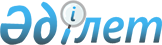 О переименовании переулка села Нурлыкент Нурлыкентского сельского округаРешение акима Нурлыкентского сельского округа Жуалынского района Жамбылской области от 17 января 2018 года №3. Зарегистрировано Департаментом юстиции Жамбылской области 1 февраля 2018 года № 3692
       Примечание РЦПИ.

       В тексте документа сохранена пунктуация и орфография оригинала.
      В соответствии со статьей 35 Закона Республики Казахстан от 23 января 2001 года "О местном государственном управлении и самоуправлении в Республике Казахстан", подпункта 4) статьи 14 Закона Республики Казахстан от 8 декабря 1993 года "Об административно-территориальном устройстве Республики Казахстан" и на основании заключения ономастической комиссии при акимате Жамбылской области проведенное 24 ноября 2017 года, а также с учетом мнения населения соответствующей территории, аким Нурлыкентского сельского округа РЕШИЛ:
      1. Переименовать в Нурлыкентском селськом округе переулок Больничный распложенный в селе Нурлыкент на улицу Тұран.
      2. Контроль за исполнением настоящего решения возложить на главного специалиста аппарата акима Нурлыкентского сельского округа Танатова Батыржана Орынбасаровича.
      3. Настоящее решение вступает в силу со дня государственной регистрации в органах юстиции и вводится в действие по истечении десяти календерных дней после его первого официального опубликования.
					© 2012. РГП на ПХВ «Институт законодательства и правовой информации Республики Казахстан» Министерства юстиции Республики Казахстан
				
      Аким Нурлыкентского 

      сельского округа

 К. Хайралапов
